KARABÜK ÜNIVERSITESI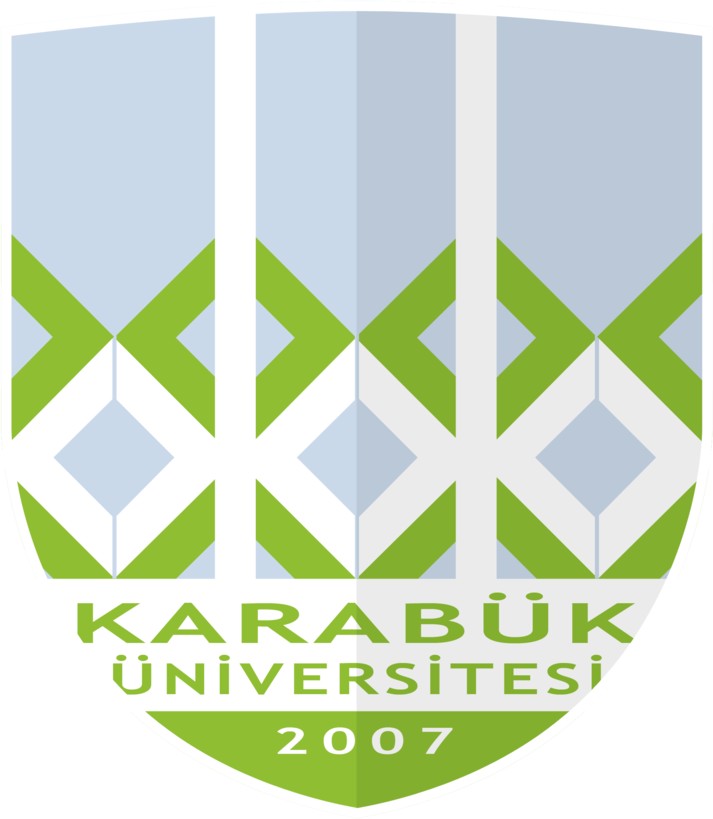 IKTISADI VE IDARI BILIMLER FAKÜLTESI2018 - 2019 Akademik Yılı Güz Dönemi 0503 − İşletme U  E   (4. Sınıf Ders Programı)PAZARTESISALIÇAR$AMBAPER$EMBECUMACUMARTESIPAZAR1. saat 08:00 - 08:452. saat 08:50 - 09:353. saat 09:40 - 10:254. saat 10:30 - 11:155. saat 11:20 - 12:056. saat 13:00 - 13:457. saat 13:50 - 14:358. saat 14:40 - 15:259. saat 15:30 - 16:1510. saat 16:20 - 17:0511. saat 17:10 - 17:55ISL430Küresel Ticaret SistemiDr. Öğrt. Üyesi Ali BaşaranSanal Derslik12. saat 18:00 - 18:45ISL430Küresel Ticaret SistemiDr. Öğrt. Üyesi Ali BaşaranSanal Derslik13. saat 18:50 - 19:35ISL430Küresel Ticaret SistemiDr. Öğrt. Üyesi Ali BaşaranSanal Derslik14. saat 19:40 - 20:25ISL412İletişim Bilimi ve Örgütsel İletişimDoç.Dr. Fatih BayramSanal DerslikISL404Sermaye Piyasası ve Menkul Kıymetler YönetimiDr. Öğrt. Üyesi Muhammet BelenSanal DerslikISL418Finansal Vaka AnaliziDr.Öğrt. ÜyesiMehmet ApanSanal DerslikISL426Maliyet Analizi ve BütçelemeDoç.Dr.Serhan GürkanSanal Derslik15. saat 20:30 - 21:15ISL412İletişim Bilimi ve Örgütsel İletişimDoç.Dr. Fatih BayramSanal DerslikISL404Sermaye Piyasası ve Menkul Kıymetler YönetimiDr. Öğrt. Üyesi Muhammet BelenSanal DerslikISL418Finansal Vaka AnaliziDr.Öğrt. ÜyesiMehmet ApanSanal DerslikISL426Maliyet Analizi ve BütçelemeDoç.Dr.Serhan GürkanSanal Derslik16. saat 21:20 - 22:05ISL412İletişim Bilimi ve Örgütsel İletişimDoç.Dr. Fatih BayramSanal DerslikISL404Sermaye Piyasası ve Menkul Kıymetler YönetimiDr. Öğrt. Üyesi Muhammet BelenSanal DerslikISL418Finansal Vaka AnaliziDr.Öğrt. ÜyesiMehmet ApanSanal DerslikISL426Maliyet Analizi ve BütçelemeDoç.Dr.Serhan GürkanSanal Derslik17. saat 22:10 - 22:55ISL402Pazarlama AraştırmalarıDr. Öğrt. Üyesi Hasan TerziSanal DerslikISL406Yönetim Bilişim SistemleriDr. Öğrt. Üyesi Mehmet Murat TunçbilekSanal DerslikISL410Girişimcilikte Vaka AnaliziDr. Öğrt. Üyesi Mehmet Murat TunçbilekSanal Derslik18. saat 23:00 - 23:45ISL402Pazarlama AraştırmalarıDr. Öğrt. Üyesi Hasan TerziSanal DerslikISL406Yönetim Bilişim SistemleriDr. Öğrt. Üyesi Mehmet Murat TunçbilekSanal DerslikISL410Girişimcilikte Vaka AnaliziDr. Öğrt. Üyesi Mehmet Murat TunçbilekSanal Derslik19. saat 23:50 - 00:35ISL402Pazarlama AraştırmalarıDr. Öğrt. Üyesi Hasan TerziSanal DerslikISL406Yönetim Bilişim SistemleriDr. Öğrt. Üyesi Mehmet Murat TunçbilekSanal DerslikISL410Girişimcilikte Vaka AnaliziDr. Öğrt. Üyesi Mehmet Murat TunçbilekSanal Derslik20. saat 00:40 - 01:05